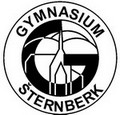 Doplňující volby do školské rady Gymnázia Šternberk na zbytek volebního období 2022 – 2023Návrh kandidáta pro volby do školské rady – zákonní zástupci nezletilých žáků a zletilí žáci, které proběhnou 25.5. 2022 distančním způsobem.Škola: Gymnázium, Šternberk, Horní náměstí 5Jméno a příjmení a trvalý pobyt navrhovatele:Podpis navrhovatele: ………………………………………………………..      			 Dne: 3.5.2022Jméno a příjmení kandidáta:Trvalý pobyt kandidáta:Dne: ……………………………………………………………………………………………………………………………………………………..PROHLÁŠENÍ KANDIDÁTASouhlasím se svou kandidaturou a nejsou mně známy překážky volitelnosti, případně tyto překážky pominou ke dni voleb (tj. prvnímu dni konání voleb)Dne. ………………………………..				……………………………………………………………………								podpis kandidátaDoplňující volby do školské rady Gymnázia Šternberk na období 2022 – 2023Návrh kandidáta pro volby do školské rady – zákonní zástupci nezletilých žáků a zletilí žáci, které proběhnou 25. 5. 2022 distančním způsobem.Škola: Gymnázium, Šternberk, Horní náměstí 5Jméno a příjmení a trvalý pobyt navrhovatele:Podpis navrhovatele: ………………………………………………………..      		 	Dne: 3.5.2022Jméno a příjmení kandidáta:Trvalý pobyt kandidáta:Dne: ……………………………………………………………………………………………………………………………………………………..PROHLÁŠENÍ KANDIDÁTASouhlasím se svou kandidaturou a nejsou mně známy překážky volitelnosti, případně tyto překážky pominou ke dni voleb (tj. prvnímu dni konání voleb)Dne. ………………………………..				……………………………………………………………………						                 	podpis kandidáta